Nebraska Enterprise Fund (NEF) Loan Pre-Application 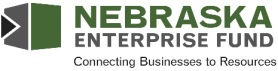 
Complete as much as possible for pre-application consideration, for assistance call 402.685.5500.Feel free to use short concise answers, lists OR attached documentation to answer items below. Type in MS Word or print and complete by hand, return to NEF representative. Pre-ApplicationNebraska Enterprise Fund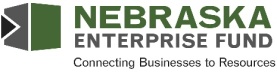 CREDIT History Search Authorization

All business co-owners, principals & guarantors, must supply a signed credit history permission sheet.   I agree to give full authorization to the Nebraska Enterprise Fund (NEF), of Oakland, Nebraska, to perform a credit history search on my past and current credit history.  I give full authorization to NEF to utilize the information that I have supplied on this form for the purpose of performing a credit history search.You may supply a brief paragraph stating your reasons if you are unwilling to authorize NEF to perform a credit search.  Print Applicant(s) Full Name:  _________________________________________  	Social Security number of applicant(s):  _________________________________  Applicant Signature:  _________________________________  Date:  _______________________Complete duplicate sheet for all business co-owners, principals & guarantors. ***********************************************************************Business NameApplicant/Owner(s)  Names:  (name of partners/co-owner/spouse and % of business owned)______________________________________________________________________________________________________________Applicant Phone #Home Phone #:_______________    Cellular Phone#: ______________________ Business AddressStreet:                                               City:                  State:        ZIP:CountyBusiness Federal EIN#:Dunn & BradstreetEIN#: ____________________________________ DUNS#: ___________________________________Business PhoneEmail/websiteBusiness Ownership StructureSole Proprietor: _____; LLC:___;  Sub-chapt Corp. S_____; Corporation:___;  Partnership:____; Other (describe):______Is this a Home Based BusinessY__  N__Type of Business Activity______________________________________________________________________________________________________________________________Business Start DateOwner(s) Experience______________________________________________________________________________________________________________________________Employment Information# of employees - excluding owner(s)    Full Time :_____  Part Time :_____How many employees might be added if loan approved: ______________________Financial Overview Current Year Gross Revenues/Sales: $_________________Current Year-to-Date net income (loss) for this year $ ______________Avg. Monthly Sales:      $_________________Owner InformationOwner monthly or yearly draw from business: $________________Owner salary monthly $________________Does the business provide health insurance to the owner(s) Y__ N__Does the owner(s) have health insurance from another source?  Y__ N__Bank InformationBank:__________________________________________ Name of Banker :__________________________________________Does the business currently have other bank loans and debt?  Y__  N__List bank loans, credit accounts, credit cards and other loansCreditor InformationCreditor _________________________ Amount $ __________________Creditor _________________________ Amount $ __________________Creditor _________________________ Amount $ __________________Creditor _________________________ Amount $ __________________Loan amount requested:List loan purposes /uses by $ amount.  $_________  for Purpose?  __________________________$_________ for Purpose? ___________________________$_________ for Purpose? ___________________________Total Amount of business loan requested?  $___________   Requested loan terms (in months) __________Project DetailsTotal Project Cost (NEF and other sources of funding total amount) $_____________Amount Owner(s) personal investment (cash or equity added) $ _________________Loan Amount requested (Project cost minus owners investment) $ _______________Background:Does the applicant or any principal of the business have any outstanding judgments, lawsuits, tax liens, or disputes Y__  N__ ;  Describe: __________________________________________________________Have the owner(s) ever filed bankruptcy? Y__  N__ ;  If yes, when?  __________Assistance request:The owner(s) of this business certify that the info provided in this application is correct/accurate.The owners(s) are seeking;a) Loan in the amount of $_______________________b) Technical Assistance during the application for the above loan and during the term of the loan if the loan is made to this business.We waive all claims against NEF personnel, and that of its resource partners and host organizations, arising from Technical Assistance.  Owner signature(s): [digital signature can be typed below with date] ______________________________________________       ______________________________________________Date:  ___________________